	*her madde 4 puandır*Kelime testi Dialog test sorularıCümlelerde gelecek zaman için uygun olan seçeneğin, will ise will in altını çizin, going to kalıbı uygunsa going to nun altını çizin.Resimlerle kelimelerin harflerini eşleştirin.Kelimelerin Türkçe’lerini seçin.………English Language Teacher 2017-2018 EĞİTİM ÖĞRETİM YILI DOĞANSU ORTAOKULU 8. SINIF İNGİLİZCE DERSİ 1. DÖNEM 3. YAZILINAME & SURNAME: ………………………….Ayşe: May I speak to Merve?     Berna: ……….. a minute. I’ll get her.put throughhang uphold onTuna: Hello. This is Tuna. Is the manager there?      Secretary: Yes, hang on please. I will ………… the manager.put throughcallspeakJale: Would you like to ………….. a message?hangleavetakeSezen: Can I ask ……………..?Furkan: I’m Furkan.what are you doing?why are you calling?who is calling?Adem: May I speak to Mehmet ?Selim: Sorry. He is not ………… .busyavailableoutAli: My racket is broken. Can I ………. your racket?Cemil: Of course.lendborrowbuyAşağıdakilerden hangisi mesaj bırakma cümlesi değildir?Yes, can you tell him Gizem called, please?No, that’s okay, I will call back later.Thanks, could you ask him to call Berna when he gets in?Thanks for calling.Seda: Hello. Could I speak to Cansu?Merve:…………… . She is in a meeting.SureSorryI hopeYes, pleaseDiyalog dizilişi hangisinde doğru verilmiştir?I. Do you know what time she will be back?II. Hello. Can I speak to Ceren?III. In about an hour, I think.IV. No, she is out now.II – IV – I - IIIIV - II - I - IIII – III – II - IVIII - I - II - IVMert: Hello, it is Mert. Would you like to join my party?Simge: That sounds great. ……………?Mert: 23. Street, Doğansu, Patnos.May I take your name?Can you put me through to the manager?Can you give me your address, please?Would you like to leave a message?I    will   /  am going to   go to Antalya. I have my ticket.  We   will   /  are going to   have a party on Sunday at 8 o’clock.Sorry. Hang on a minute. I  will   /  am going to   call you back.Don’t worry. I   will   /  am going to   lend you  my phone.1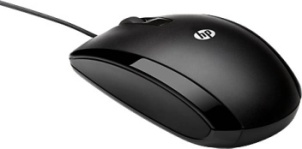 2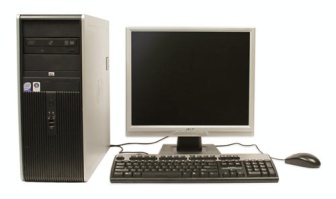 3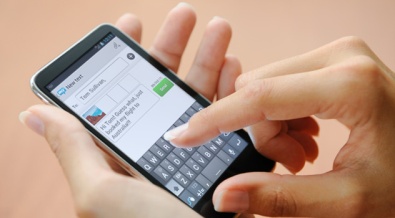 pay phonesend e mail   9textmemocellular phonemousespeakerprintercomputer4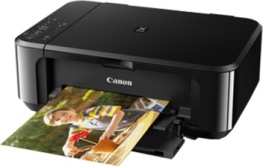 5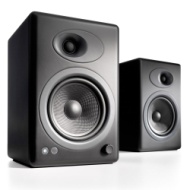 6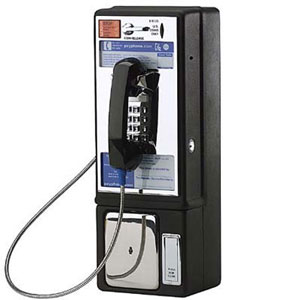 pay phonesend e mail   9textmemocellular phonemousespeakerprintercomputer7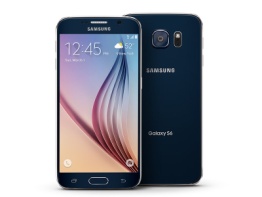 8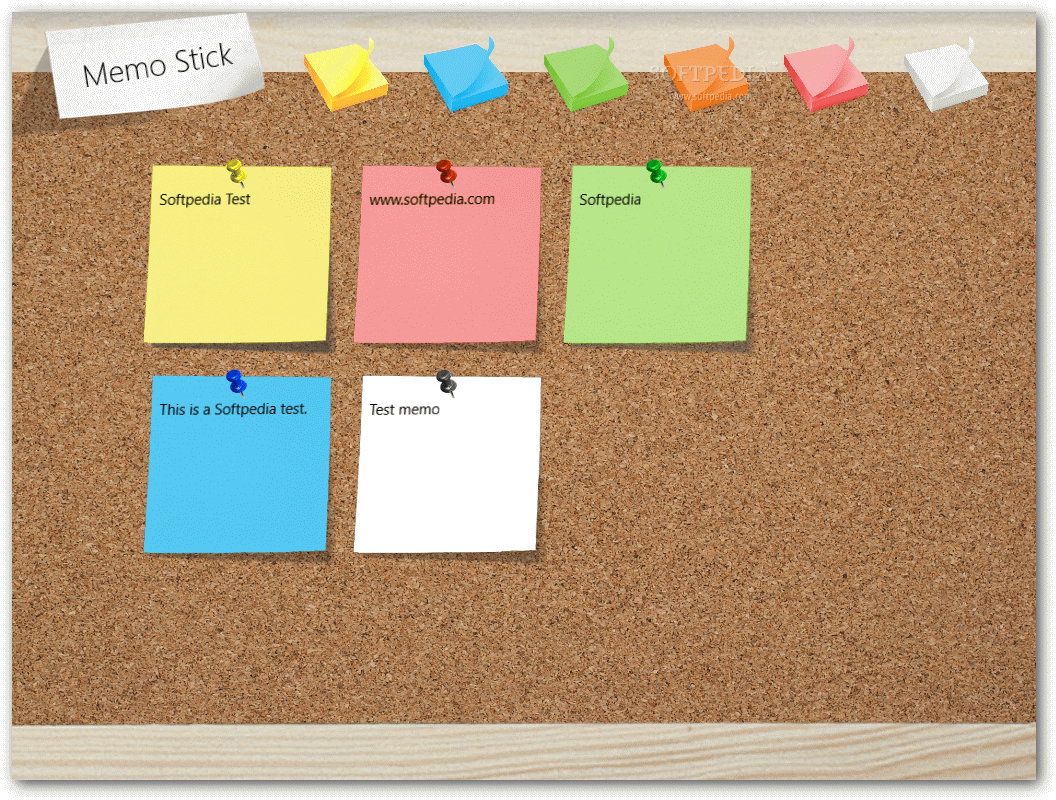 9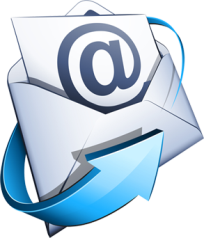 pay phonesend e mail   9textmemocellular phonemousespeakerprintercomputer